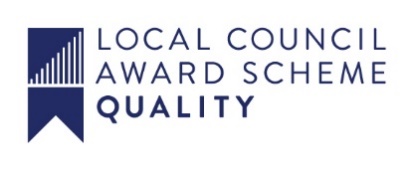 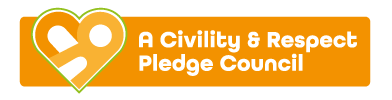 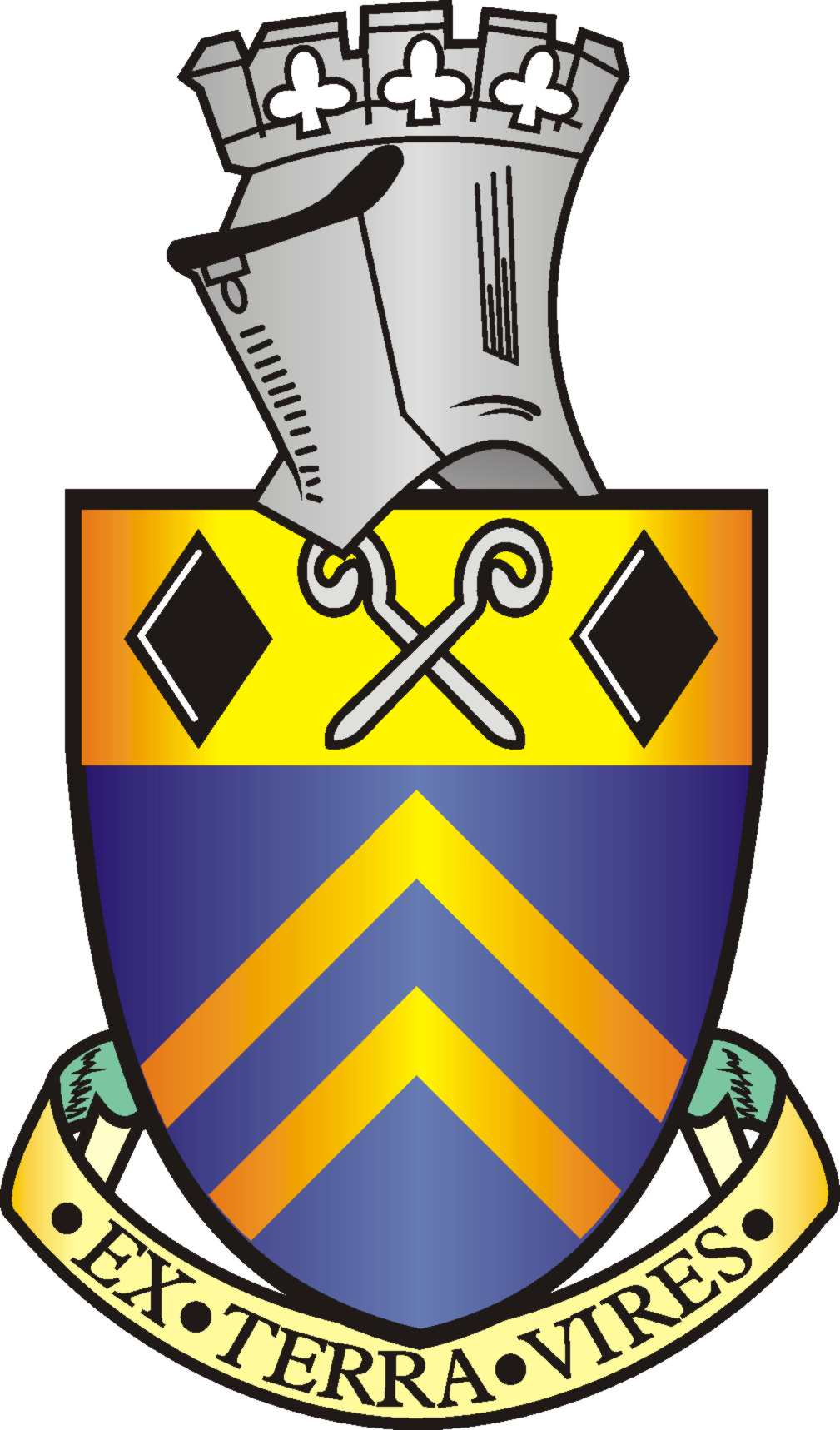 MINUTES OF THE FULL COUNCIL MEETING OF ALFRETON TOWN COUNCIL HELD ON  17th OCTOBER 2023 AT 7PM, ROOM 1PresentDeputy Town Mayor: Councillor D TaylorCouncillors:M Bennett, G Dolman, M Kerry, S Walker, J Whetton, K WoodStaff:T CrookesMEETING OF ALFRETON TOWN COUNCILORDER OF BUSINESS85/23 To receive apologies for absence Apologies were received from J Gdula, H Jowett- Frost, S Marshall-Clarke, C Morcombe, A Richardson, J Walker86/23 To receive any declarations of interest from MembersDeclarations were received from Councillors;87/23 Recording and Filming of Council and Committee MeetingsRESOLVEDa. For the purposes of minute taking an Officer will record the meeting audially and delete the files once the draft minutes have been produced.88/23 Public ParticipationThere were none89/23 To consider any items which should be taken in exclusion of the press and publicThere were none 90/23 To hear from a representative of Derbyshire Police should one be availableNone were available91/23 To read and consider the Minutes of the Meeting of Alfreton Town Council held on Tuesday 19th September 2023 copies have been circulated to each Member with the summons to attend the meeting; the Minutes may be taken as read. RESOLVEDThe minutes of the meeting were read, an amendment was made to item 77/23. It was resolved that the Leader and Deputy Leader will interview prospective co-option applicants. 92/23 After consideration to approve the signature of the Meeting Minutes of Tuesday 19th September 2023 by the person presiding as a correct recordRESOLVEDThe minutes were signed as a correct record93/23 To dispose of business, if any, remaining from the last meetingThere is none94/23 To consider the co-option to fill a councillor vacancy in the East WardRESOLVEDAll in favour of co-opting J Bate95/23 To receive and consider reports and minutes of committees and working groupsTo receive the minutes of the events meeting held on 26th September 2023RESOLVED Noted To receive the minutes of the regeneration committee held on 26th September 2023RESOLVEDCorrection to 21/23 ‘film production’To receive the notes of the meeting held with ATFC, Wayne BradleyRESOLVEDNoted, should include full cycle of sponsorship for 23 games 18 matches to be still to be delivered  Include terms on reverse    To receive the notes of the meeting held to discuss Remembrance Sunday held on 10th October 2023RESOLVEDEnsure PA System is adequate Background music for hymn (Father Mark)500 hand outs to be distributed by Councillors to the public 96/23 To receive and consider additional agenda items in the order in which they have been notified.To consider Tour of the Town responsibilitiesRESOLVEDThat the Town is split into 5 areas, 3 Councillors assigned to each area based on logic, geographics and ability  Presented to a future meeting for approvalTo consider a grant application from Christ the King Church for £3,570RESOLVEDThat a grant of £1575.00 is awardedTo receive a report on the issuing of agendas and summonsRESOLVEDThat members will receive the agenda 7 days prior to the meetingTo receive the Completion of the limited assurance review for the year ended 31st March 2023RESOLVED Noted, placed on record thanks to Officers for concluding a successful audit97/23 To ratify the signing of orders for payment	RESOLVEDPayments were approved as follows;To receive and approve payments for September 2023 £25,042.47To approve the bank reconciliation for September 2023 £147,884.3498/23 To receive reports from Members who may have attended Outside Bodies meetings	ACTS – Carols around the tree taking place in December & Carols at Costa  Alfreton & District Heritage Trust – Councillor Keith WoodSuccessful themed workshops, next session Land Army Girls 28th OctoberTown Council to offer support to help advertise future sessions 99/23 To note correspondence receivedRESOLVEDNoted 100/23 To consider 4 topics for communicationRESOLVEDAudit resultsGrant to Christ the KingFootball clubNetwork rail update101/23 To review and approve the following policies:1. Civic Protocol2. Pension Discretions3. Risk Assessment – Alfreton House Foyer & StairsRESOLVEDThat’s the policies are approved, Councillor Dolman to be consulted on future risk assessments   102/23 To consider Planning Applications –  applications have been received since the last meetingTo receive an update on the protection of land, Alfreton ParkTo receive correspondence from Crich Parish Council concerning the emerging Amber Valley Local Plan PoliciesRESOLVEDAs the Solar farm appeal was upheld,  the essence now is to give as much protection as possible to that landAVBC Cllrs have looked at the heritage and Conservation of AlfretonObtain clarity on effectiveness of a Neighbour Plan from AVBC Officers and associated costs. Respond to Councillor Chris Emmas-Williams thanks for his letter, refer to letter from Crich, share a copy citing ‘neighbour plan will be ignored and ridden over’ can Chris Emmas-Williams as Leader of the Borough Council give clarity in direction of producing neighbourhood plan. 103/23 To receive written reports from AVBC CouncillorsNone receivedVerbal reports from Councillors G Dolman & K Wood:AVBC funding for replacement street furniture, a mixture of stainless steel benches, some backless some with arms to aid standing  Borough Councillors have met with AVBC Officers Kirk Monk & Sally Price – Amber Valley have secured funding from Sports England for tennis provisions in Alfreton at the Welfare park, this will include resurfacing and new lighting The current exercise equipment will have to be relocated Toilet and changing facilities will be available The Town Council may wish to explore working with other community groups to setup a trust for the management of the welfare park, which is currently leased to AVBC, a trust will be able to access more funding streams.   Date of next meeting: 21st November 2023M Bennett96/23bPersonal/non DPITo consider a grant application from Friendship ClubTo remain in the meeting but not voteRef: AVA/2023/0683Address: Land South Of, Wingfield Road, Alfreton, Derbyshire, Proposal: Non material amendment to AVA/2018/0978 and AVA/2020/0317 for the addition of garages to plots 20, 22, 23 & 24.Date Valid:7/Sep/2023Decision Expected:05/Oct/2023Ref: AVA/2023/0696Address:12 Aumonier Way, Alfreton, Derbyshire, DE55 7QQProposal: Erection of greenhouseDate Valid:18/Nov/2023Decision Expected:6/Nov/2023Ref: TRE/2023/0331Address:37 Henley Close, Alfreton, Derbyshire, DE55 7SSProposal: Crown reduction to Oak treeDate Valid:19/Sep/2023Decision Expected:14/Nov/2023Ref: AVA/2023/0708Address:21 Firs Avenue, Alfreton, Derbyshire, DE55 7ELProposal: Proposed porch to front of existing dwelling and resurfacing of new drivewayDate Valid:19/Sep/2023Decision Expected:7/Nov/2023Ref: AVA/2023/0711Address: Land North Of Alfreton (South Of B6025), Meadow Lane, Alfreton, DerbyshireProposal: Variation of condition 3 (approved drawings) of AVA/2021/0313 to substitute 'Typical Building Plans & Elevations C0002292_06 Rev A' with 'C0002292_06 Typical Buildings Plan and Elevations_RevB'. Additionally, a further drawing, C0002292_16 DNO Substation Elevation Rev_B, will need to be referred to in Condition 3 to reflect the change in design of the DNO substationDate Valid:22/Sep/2023Decision Expected:8/Dec/2023Ref: AVA/2023/0190Address: Mansfield House, 57 Mansfield Road, Alfreton, Derbyshire, DE55 7JJ,Proposal:Change of Use - Mansfield House Offices (B1) to 8 1-bedroomed Apartments (C3)Date Valid:27/Sep/2023APPLICATION RETURNEDRef: AVA/2023/0745Address:121 Nottingham Road, Alfreton, Derbyshire, DE55 7GQProposal: Reinstatement of previous ground supported bay window and pitched roofDate Valid:9/Oct/2023Decision Expected:27/Nov/2023Consultation Date - 10/Oct/2023Ref: AVA/2023/0676
Address: Keljay Shotblasting Salcombe Road Alfreton Derbyshire Proposal: Proposed erection of two storey light industrial/office unit and associated parking 
Applicant: Keljay Shotblasting & Refurbishment Meadow Lane Industrial Estate Salcombe Road Alfreton DE55 7RG Date Valid:9/Oct/2023Decision Expected:27/Nov/2023Consultation Date - 11/Sep/2023